Дата проведення уроку: 19.05.2020рГрупа: МШ-5Професія:  лицювальник –плиточник.Майстер в/н :Попроцька Н.Ю. вайбер -0677921174Ел.почта:natali.poprotskay@gmail.com                           Урок №28Модуль :ЛП-3(2-3)2. Прості роботи під час облицювання поверхонь плитками .Складовий наччальний модуль :ЛП-3(2-3).2.1 Укладання плиткових поверхонь підлогТема Уроку:Настилання підлоги плитками прямими рядами  Мета уроку: Навчальна:формувати  знання  та уміння  учнів при виконанні робіт з настилання підлоги плитками прямими рядами .Розвиваюча:розвивати логічне мислення ,самостійність і творчість учнів по настилання підлоги плитками прямими рядами. Дидактичнезабезпечення уроку: Питання   для повторення пройденого матеріалуопорні конспекти, Структура уроку:Повторення пройденого матеріалу8.00 – 9.30: Для  відновлення опорних знань для усвідомленого формування вмінь та навичок необхідно переглянути картки-завдання  та в письмовому вигляді дати відповіді на питання :1.Як підготувати робоче місце?2.Як виконують підготовку плитки до настилання?3Яка повинна бути рухомість розчину і марка цементу?Пояснення нового матеріалу    9.30  - 13.00Інструктаж з ОП та БЖД  Вимоги безпеки перед початком роботи- Суворе дотримання правил техніки безпеки запобігає травматизму під час облицювання плитками ,догляді за облицюванню плиткою  .- Лицювальник перед початком виконання робіт оглядає робоче місце, прибирає необхідні матеріали, перевіряє справність інструментів, пристроїв, оглядає спецодяг.- Забороняється торкатися електропроводів і кабелів. - Догляд за облицюванню плиткою виконуються  в цупких рукавицях. - Вимивання облицюваної плитки може  викликати запалення очей . При роботі з ними користуйтеся захистні  окуляри.Вимоги безпеки під час роботи:Для проходу на робоче місце учні повинні використовувати обладнані системи доступу.-Перед початком роботи лицювальнику-плиточнику потрібно підготувати робоче місце: віддалити зайві предмети, правильно підготувати і розташувати матеріали, інструмент, механізми, переконатися в їх справності, а також перевірити справність риштовання, лісів, колисок, видалити сторонніх осіб, очистити проходи від сміття, бруду, а в зимовий час – від снігу і льоду та посипати піском; – при роботі з синтетичними матеріалами для захисту шкіряного покрову рук від впливу хімічно шкідливих з’єднань застосовують захисні пасти і мазі; – при виконанні робіт на висоті повинні використовуватися інвентарні підмости і ліси, що мають огородження; – забороняється користуватися підвісними сходами і випадковими риштуваннями (бочками, шухлядами);  – при роботі з цементом, вапном і іншими пильними речовинами необхідно користуватися засобами індивідуального захисту (окулярами, респіраторами); Складувати штучні матеріали, інструмент і пристосування на похилій поверхні слід на спеціальних підставках, що перешкоджають ковзанню.Після закінчення робіт лицювальнику-плиточнику необхідно:- забрати інструмент і пристосування, упорядкувати робоче місце;- очистити робоче місце від залишків матеріалу і будівельного сміття;- спецодяг і засоби індивідуального захисту зберігати у відведеному місці;- про неполадки, що виникли під час роботи, повідомити бригадиру або майстру;- відключити електроінструменти і механізми від електромережі;- здати на зберігання ручний інструмент і запобіжний пояс;- прийняти теплий душ чи ретельно вимити водою з милом обличчя і руки.                    Організація робочого місця.Укладання плитки починається з пристрою двох суміжних фризових рядів, і вже від них ведеться укладання інших рядів у напрямку до виходу з приміщення. Укладання плитки при облицюванні Підлоги відрізняється від укладання плитки при облицюванні стін, адже тут розчин наноситься не на плитку, а на зволожену підлогу. Плитку потрібно опустити тильною стороною в цементне молоко і не допускати просочування. Можна зробити по-іншому: змочити водою за допомогою малярської кисті, притиснути до прошарку розчину і осаджувати до потрібного рівня легкими постукування ручкою лопатки через дерев’яний брусок. Далі слід видаляти виступивший на стиках надлишок розчину і зафіксувати величину шва сталевими штирьками, які потім видалилии після укладання 10-15 плиток. Стики між плитками заповнити на половину їх глибини. Це проводиться для більш швидкого твердіння розчинного прошарку. Будівельним рівнем, встановленим на двометрову рейку, контролюємо горизонтальність і якість облицювання. Якщо зазори з’явилися, то осів плитки потрібно видалити, додати розчин, і встановити її на місце, вирівнюючи з поверхнею облицювання. Проводячи ребром кельні по шву, перевіряємо прямолінійність стиків.  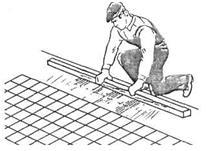 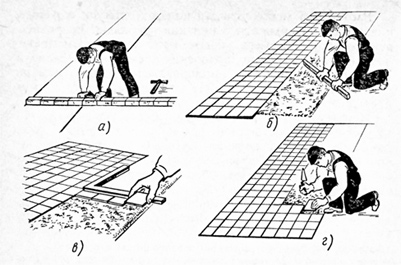 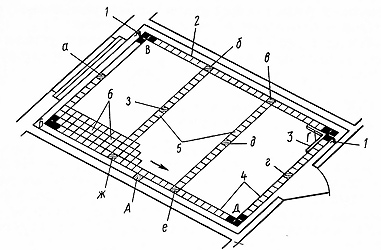 3.Закріплення нового матеріалу13.00-14.30            Дайте відповідь на тестові запитання :1.   З якою метою роботу з настилання підлоги плиткою на цем розчині починають від стіни протилежної до виходу з приміщенняа)  щоб можна було відчинити двері;б)  щоб можна було виходити з приміщення не через свіжоукладені плитки;в)  щоб правильно потрапляло світло при укладанні плитки.2.   Якої ширини утворюють захвати у вигляді смуг для настила підлоги плиткою прямими рядами на цементному розчині?а)  30-40 см;б)  40-50 см;в)  50-60 см.3.   Коли натягують причальний шнур при настиланні підлоги прямими рядами на цементному розчині?а)  при укладанні кожного ряду плиток;б)  при укладанні крайньої плитки в ряду;в)  причальним шнуром не користуються.4.   По скільки плиток розкладають стовпчиками?а)  по дві;б)  по три;в)  стільки плиток, щоб вмістилися.5.   За допомогою якого інструмента викладають контрольний рядок плитки?а)  шнура-причалки;б)  кутника;в)  складаного метра.6.   Чи справді вирівнюють викладену плитку ударами дерев'яного молотка по бруску?а) так;б)  ні;в) так, але стальним молотком     4.Домашне завдання :Прочитати в інтернет ресурсах по пройденій темі. Записати 10 питань по темі « Настилання підлоги плитками прямими рядами»Відповіді надсилати :19.05.2020р з 13-14.30На вайбер :0677921174